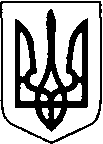 Виконавчий  комітет  Нововолинської  міської  радиВолинської областіР І Ш Е Н Н ЯПроєкт 17 лютого 2022 року                       м. Нововолинськ                                 № ___Про внесення змін доПоложення про спостережну комісію       Відповідно до частини 14 статті 34 Закону України «Про місцеве самоврядування в Україні», Положення про спостережні комісії, затвердженого постановою Кабінету Міністрів України від 1 квітня 2004 року № 429 «Про затвердження положень про спостережні комісії та піклувальні ради при спеціальних виховних установах», рішення виконавчого комітету Нововолинської міської ради від 20 вересня 2012 року № 305 «Про внесення змін до положення про спостережну комісію» та Протоколу засідання спостережної комісії від 01.11.2021 року №6, виконавчий комітет міської ради:ВИРІШИВ:      1.Внести зміни до абзацу 1 пункту 15 Положення про спостережну комісію, затвердженого рішенням виконавчого комітету Нововолинської міської ради від 20 09.2012р. № 305.      2.Викласти  абзац 1 пункту 15 у новій редакції: «Організаційною формою роботи спостережної комісії є засідання, які проводяться в міру потреби, але не рідше, ніж один раз на квартал».       3.Контроль за виконанням даного рішення покласти на заступника міського голови з питань діяльності виконавчих органів Вікторію Скриннік.Міський голова                                                                                  Борис КАРПУСАнжела Карпінська 31184 